ҠАРАР					            ПОСТАНОВЛЕНИЕ          1 февраль  2018  й.		  № 5                       1 февраль  2018  г.         О повышении оплаты труда работников, осуществляющих техническое обеспечение деятельности муниципальных учреждений муниципального района Аскинский район Республики Башкортостан В целях реализации Указа Главы Республики Башкортостан от 01 декабря 2017 № УГ-242 «О повышении денежного вознаграждения лиц, замещающих государственные должности Республики Башкортостан, и денежного содержания гражданских служащих Республики Башкортостан» и усиления социальной защищенности работников, осуществляющих техническое обеспечение деятельности муниципальных учреждений Администрации муниципального района Аскинский район Республики Башкортостан, в соответствии с постановлением Правительства Республики Башкортостан № 23 от 19 января 2018 года «О повышении оплаты труда работников, осуществляющих техническое обеспечение деятельности государственных органов Республики Башкортостан, а также отдельных государственных учреждений Республики Башкортостан», Решением Совета сельского поселения Ключевский сельсовет муниципального района Аскинский район Республики Башкортостан № 122 от 01 февраля 2018 года ПОСТАНОВЛЯЮ :             1. Повысить с 1 января 2018 года в 1,04 раза должностные оклады и месячные тарифные ставки (оклады), установленные согласно постановлениям Правительства Республики Башкортостан от 18 апреля 2007 года № 92 «Об оплате труда работников, занимающих должности и профессии, не отнесенные к должностям государственной гражданской службы Республики Башкортостан, и осуществляющих техническое обеспечение деятельности исполнительных органов государственной власти Республики Башкортостан» (с последующими изменениями), от 18 апреля 2007 года № 93 «Об оплате труда работников, занимающих должности и профессии, не отнесенные к должностям государственной гражданской службы Республики Башкортостан, и осуществляющих техническое обеспечение деятельности Администрации Главы Республики Башкортостан, Секретариата Государственного Собрания-Курултая Республики Башкортостан, Аппарата Правительства Республики Башкортостан и контрольно-счетной палаты Республики Башкортостан» (с последующими изменениями), от 16 мая 2007 года № 131 « Об оплате труда работников отдельных государственных учреждений Республики Башкортостан» (с последующим изменениями).           2. Установить, что финансовое обеспечение расходов, связанных с реализацией пункта 1 настоящего постановления, осуществляется за счет средств, соответствующим бюджетов и внебюджетных источников, предусмотренных  на указанные цели.   3. Обнародовать настоящее решение на информационном стенде в здании администрации Сельского поселения Ключевский сельсовет  муниципального района Аскинский  район Республики Башкортостан и на сайте Сельского поселения Ключевский сельсовет: «www.kluchi04sp.ru».  4.Контроль за выполнением настоящего постановления оставляю за собой.                                                                                                                              Глава                                                         Сельского поселения Ключевский сельсовет                                                                  муниципального района Аскинский район                                                                                             Республики Башкортостан                                                                                                                  М.П.СелянинБАШҠОРТОСТАН РЕСПУБЛИКАҺЫАСҠЫН РАЙОНЫМУНИЦИПАЛЬ РАЙОНЫНЫҢКЛЮЧИАУЫЛ БИЛӘМӘҺЕ ХӘКИМИӘТЕ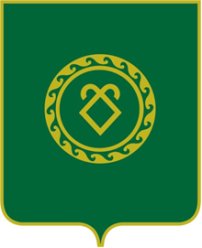 РЕСПУБЛИКА БАШКОРТОСТАН АДМИНИСТРАЦИЯСЕЛЬСКОГО ПОСЕЛЕНИЯКЛЮЧЕВСКИЙ СЕЛЬСОВЕТМУНИЦИПАЛЬНОГО РАЙОНААСКИНСКИЙ РАЙОН